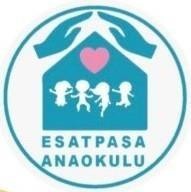 ESATPAŞA ANAOKULU MAYIS/2023 BESLENME LİSTESİESATPAŞA ANAOKULU MAYIS/2023 BESLENME LİSTESİ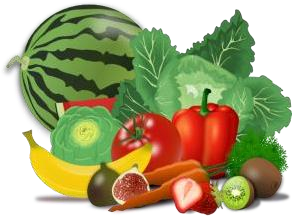 TarihSabahÖğleİkindİ Kulüp2 Mayıs SalıAçma Söğüş,SütFırında Köfte, Patates, Tarhana ÇorbasıKuruyemiş3 Mayıs ÇarşambaBallı Ekmek, Kaşar Peyniri, Mevsim MeyvesiNohut Yemeği, Pirinç Pilavı, AyranMeyveli Kek, Süt4 Mayıs PerşembeSimit, Süzme Peynir, Zeytin, Söğüş, SütYeşilmercimek Yemeği, Erişte YoğurtYayla Çorbası, Kıtır Ekmek, Mevsim Meyvesi5 Mayıs CumaHaşlanmış yumurta, Beyaz Peynir, Zeytin, Ekmek, IhlamurSemizotu Yemeği, Makarna, YoğurtPatatesli Börek, Söğüş, Ayran8 Mayıs PazartesiPeynir, Zeytin, Reçel, SöğüşBiber Dolması, Salata Ezogelin ÇorbasıSoslu Makarna, Yoğurt9 Mayıs SalıFırında Patates, Peynir, Zeytin, KompostoTavuk Sote, Bulgur Pilavı, SalataSimit, Peynir, Ayran10 Mayıs ÇarşambaIspanaklı Börek, Zeytin, Süzme Peynir, AyranKıymalı Kabak Yemeği, Yoğurt, ErişteEzogelin Çorbası, Kıtır Ekmek, Mevsim Meyvesi11 Mayıs PerşembePeynir, Zeytin,Helva,   Söğüş,Ekmek,SütTavuklu Pilav,Turşu, AyranMeyveli Yoğurt12 Mayıs CumaFırında Kaşarlı Ekmek, Söğüş, HoşafEtli Bezelye Yemeği, Bulgur Pilavı, YoğurtÜzümlü Kurabiye, Süt15 Mayıs PazartesiBallı Ekmek, Kaşar Peynir, Mevsim MeyvesiMevsim Türlüsü,Pilav,YoğurtSimit, Peynir,Söğüş, Zeytin, Süt16 Mayıs SalıAçma, Süzme Peynir, Reçel, IhlamurKuru Fasülye, Pirinç Pilavı,TurşuPeynirli Gözleme, Hoşaf17 Mayıs ÇarşambaPeynirli Omlet, Zeytin,SütKıymalı Patates Oturtma, Makarna, YoğurtTahin Pekmezli Ekmek, Süt18 Mayıs PerşembeTarçınlı Kek, Süt, Mevsim MeyvesiSoslu Mantı,SalataMercimek Çorbası Çorbası, Kıtır Ekmek Mevsim Meyvesi22 Mayıs PazartesiHaşlanmış Yumurta, Peynir, Zeytin, Ekmek, SütNohut Yemeği , Pirinç Pilavı, AyranAçma, Ihlamur23 Mayıs SalıPoğaça,Zeytin, Söğüş AyranSulu Köfte, Makarna, YoğurtBrowni Kek, Süt24 Mayıs ÇarşambaEzogelin Çorbası, KıtırEkmek, Mevsim MeyvesiMevsim Türlüsü, Bulgur Pilavı, TurşuYoğurtlu Makarna Salatası25 Mayıs PerşembeOmlet, Zeytin, Ekmek, KompostoTavuk Sote ,Pilav Salata AyranIspanaklı Börek, Mevsim Meyvesi, Ayran26 Mayıs CumaBeyaz peynir, Söğüş, Helva, Ekmek, SütBezelye Yemeği, Pirinç Pilavı, AyranÜzümlü Kek, Süt29 Mayıs PazartesiMercimek Çorbası, Kıtır Ekmek, Mevsim MeyvesiKıymalı Patates Oturtma Bulgur PilavıSoğuk Sandviç, Ayran30 Mayıs SalıPatatesli Börek,Söğüş, Zeytin,HoşafTaze Fasülye, Pilav YoğurtTuzlu Kurabiye, Meyve31 Mayıs ÇarşambaOmlet, Zeytin, Ekmek, SütFırında Tavuk, Makarna TurşuSütlaçÖzlem AYDINAysun ÖZKAYADilan ÖZKAN ÖZDEMİROkul Öncesi ÖğretmeniOkul Öncesi ÖğretmeniMüdür YardımcısıReyhan KILIÇ ŞİMŞEKOkul Müdürü